Include here the steps explained to the participant, any references to the USQ policy, next steps for participant, next steps for the RIA, date of follow-up meeting etc.Yes / NoParticipant referred to: Yes / No If yes please refer participant to Manager Research Integrity and Ethics.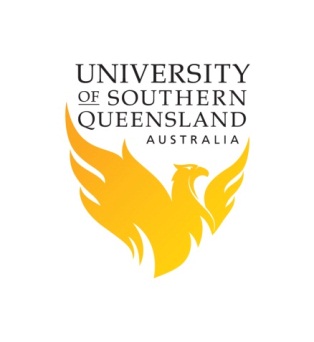 Research Integrity Advisor - ReportThis form provides an outline of the basic information that should be recorded when the Research Integrity Advisor provides advice to a Research Worker.NOTE: Like all members of the University, RIAs have a responsibility to report instances of research misconduct, therefore conversations cannot be considered confidential.Contact Details RIA name:Date of meeting/discussion:Name of participant/s:Contact details for participant/s:Description of issues raisedAdvice providedFurther referral requiredManager Research Integrity and Ethics – Research Specific Human Resources (Workplace Relations and Diversity) - Management and Staff issuesStudent Complaint System - Student Complaints and Appeals Management SystemDirector Integrity and Professional ConductOther (please specify) Potential Breach Category of Complaint or Concern – tick all that applyResearch data management and record keepingAuthorshipPublication and dissemination of research findingsConflicts of interestPeer reviewCollaborative research across institutionsIntellectual PropertyManagement of Higher Degree by Research StudentsHuman research ethics requirementsAnimal research ethics requirementsBiosafety research requirements	Other (please specify):